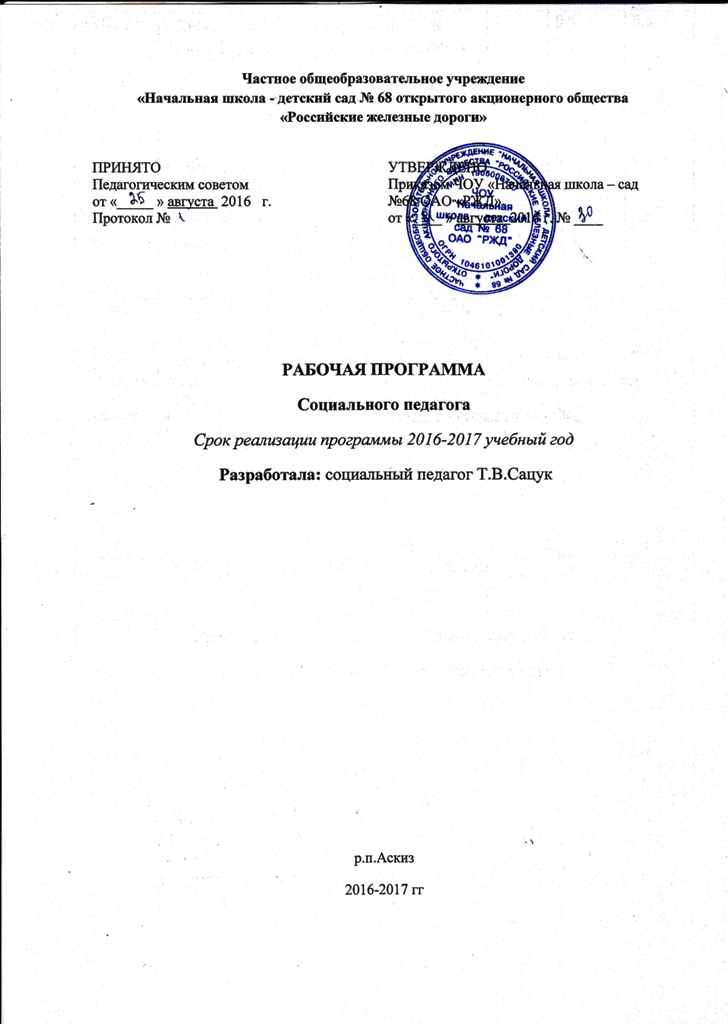 Содержание2Пояснительная записка1. Целевой разделДля успешного усвоения образовательной области «Социально-коммуникативное развитие», Программа реализуется по трем направлениям социально-педагогической деятельности: социально-правовое, социально-нравственное, социально-профилактическое.Цель Программы: содействие социально-личностному развитию воспитанника с активной жизненной позицией через взаимодействие дошкольного учреждения с семьей и другими социальными институтами.Задачи:Создавать благоприятную социально-развивающую среду для воспитанников дошкольного учреждения.Развивать  педагогическую компетентность родителей.Внедрять актуальные формы взаимодействия с семьями воспитанников детского сада для полноценного развития личности ребенка.Основные принципы деятельностиПринцип взаимодействия, заключающийся в целенаправленном постоянном сотрудничестве социального педагога с другими работниками учреждения по разрешению различных проблем, конфликтных ситуаций; в налаживании связей и координации деятельности со всеми социальными институтами, занимающимися вопросами социализации воспитанников.Принцип личностно-ориентированного подхода, основывающийся: на гуманном отношении к личности; уважении прав и свобод, как воспитанника, так и педагога;на оказании содействия в саморазвитии и самореализации личности.Принцип позитивного восприятия и принятия личности, означающий принятие ребенка и взрослого такими, каковы они есть;поиск в каждой личности положительных качеств; формирование подготовленности детей к неприятию негативных проявлений действительности.Принцип конфиденциальности, предусматривающий установление отношений открытости;уверенности в надежности получаемой информации; сохранение профессиональной тайны в отношениях между социальным педагогом, воспитанником, родителями, воспитателями.Рабочая программа социального педагога разработана на основе примерной основной общеобразовательной программы дошкольного образования «От рождения до школы» под ред.Н.Е. Вераксы, Т.С. Комаровой, М.А. Васильевой. Программа разработана в соответствии с Федеральным законом от 29 декабря 2012 г. № 273-ФЗ «Об образовании в Российской  Федерации», требованиями Федерального государственного образовательного стандарта дошкольного образования (ФГОС ДО), утверждённого Приказом Министерства образования и науки Российской Федерации от 17 октября 2013 года № 1155 г. Москва. Настоящая программа составлена для детей от 2 лет  до 7 лет .Программа определяет содержание и организацию образовательного процесса в рамках образовательной области «Социально - личностное развитие» дошкольного образовательного учреждения.Социальный педагог осуществляет комплекс мероприятий по развитию и социальной защите личности в учреждениях, организациях.Изучает особенности личности воспитанников и их микросреды, условия их жизни.Выявляет интересы и потребности, трудности и проблемы, конфликтные ситуации, отклонения в поведении воспитанников и своевременно оказывает им социальную помощь и поддержку.Выступает посредником между воспитанниками и учреждением, семьей, средой.Определяет задачи, формы, методы социально-педагогической работы с воспитанниками, способы решения личных и социальных проблем, используя современные образовательные технологии, включая информационные, а также цифровые образовательные ресурсы.Принимает меры по социальной защите и социальной помощи, реализации прав и свободы  личности воспитанников.Организует различные виды социально значимой деятельности воспитанников и взрослых, мероприятия, направленные на развитие социальных инициатив, реализацию социальных  проектов и программ, участвует в их разработке и утверждении.Способствует установлению гуманных, нравственно здоровых отношений в социальной среде. Содействует	созданию	обстановки	психологического	комфорта	и	безопасности	личности воспитанников, обеспечивает охрану их жизни и здоровья.При этом решение программных образовательных задач предусматривается не только в рамках образовательной деятельности, но и в ходе режимных моментов – как в совместной деятельности взрослого и детей, так и в самостоятельной деятельности дошкольников.Программа строится на принципе личностно-ориентированного взаимодействия взрослого и воспитанника детского сада и обеспечивает физическое, социально-личностное и познавательно- речевое развитие детей в возрасте от 1года до 7 лет с учетом их возрастных и индивидуальных особенностей.Рабочая	программа	разработана	в	соответствии	со	следующими	нормативными документами:Закон Российской Федерации от 29.12.2013г № 273-ФЗ «Об образовании в Российской Федерации»;Санитарно-эпидемиологическими правилами и нормативами 2.4.1.3049- 13 «Санитарно- эпидемиологические требования к устройству, содержанию и организации режима работы в дошкольных организациях», утвержденные постановлением Главного государственного санитарного врача Российской Федерации от 15.05.2013г. № 26;Приказ Министерства образования и науки Российской Федерации от 30.08.2013г.№ 1014 «Об утверждении порядка организации и осуществления образовательной деятельности по основным общеобразовательным программам- образовательным программам дошкольного образования»; Приказ Министерства образования и науки Российской Федерации от 17.10.2013г.№1155 « Об утверждении ФГОС ДО»Федеральный закон от 24.04.2008 года № 48-ФЗ «Об опеке и попечительстве»Федеральный закон от 24.06.1999 года № 120-ФЗ «Об основах системы профилактики безнадзорности и правонарушений несовершеннолетних»Декларация прав ребёнкаКонвенция о правах ребёнка от 20.11.1989 год Конституция Российской Федерации Семейный кодекс Российской ФедерацииФЗ от 21.12.1996 года № 159 «О дополнительных гарантиях по социальной защите детей-сирот и детей, оставшихся без попечения родителей»Устав ДОУ «Детский сад №68 ОАО «РЖД» Правила внутреннего трудового распорядка в ДОУ Должностная инструкция социального педагога ДОУ Договор родителей с ДОУОсновная образовательная программа дошкольного образовательного учреждения Детского сада№68 ОАО «РЖД»Возрастные и индивидуальные особенности	воспитанниковВсего в ДОУ воспитывается (на 1 сентября 2016г.) 111 детей. Общее количество групп – 6. Из них группа 1 группа раннего возраста, 2 ясельная группа, младшая группа, средняя группа, старшая группа, подготовительная к школе группа. Все группы общеразвивающего вида. По наполняемости группы соответствуют требованиям СанПин. Все группы однородны по возрастному составу детей. Количество групп определялось исходя из их предельной наполняемости, установленной федеральным   государственным образовательным стандартомДошкольного образования, исходя из направленности основной образовательной программы дошкольного образования.Дошкольный возраст является периодом интенсивного формирования психики на основе тех предпосылок, которые сложились в раннем детстве.По всем линиям социального развития возникают новообразования различной степени выраженности, характеризующиеся новыми свойствами и структурными особенностями. Происходят они благодаря таким факторам как речь и общение с взрослыми и сверстниками, различным формам познания и включению в различные виды деятельности (игровые, продуктивные, бытовые).Наряду с новообразованиями, в развитии психофизиологических функций возникают сложные социальные формы психики, такие, как личность и ее структурные элементы (характер, интересы и др.), субъекты общения, познания и деятельности и их основные компоненты — способности и склонности. Одновременно происходит дальнейшее развитие и социализация ребенка, в познавательных функциях. Формируются новые уровни психических функций, которым становятся присущи новые свойства, позволяющие ребенку адаптироваться к социальным условиям и требованиям жизни.При участии взрослых, которые организуют, контролируют и оценивают поведение и деятельность ребенка, выступают в роли источника многообразной информации, происходит включение ребенка в социальные формы жизнедеятельности, в процессы познания и общения, в различные виды деятельности, включая игру и начальные формы труда. Взрослые, родители, педагоги во многом определяют своеобразие и сложность развития дошкольника, поскольку они включают ребенка в разные сферы жизнедеятельности, корректируя процесс его развития.Возрастные особенности развития детей представлены в комплексной программе«От рождения до школы» [1;234]Планируемые результатыРебенок овладевает основными культурными средствами, способами деятельности, проявляет инициативу и самостоятельность в разных видах деятельности — игре, общении, познавательно- исследовательской деятельности, конструировании и др.; способен выбирать себе род занятий, участников по совместной деятельности.Ребенок обладает установкой положительного отношения к миру, к разным видам труда, другим людям и самому себе, обладает чувством собственного достоинства; активно взаимодействует со сверстниками и взрослыми, участвует в совместных играх.Способен договариваться, учитывать интересы и чувства других, сопереживать неудачам и радоваться успехам других, адекватно проявляет свои чувства, в том числе чувство веры в себя, старается разрешать конфликты. Умеет выражать и отстаивать свою позицию по разным вопросам.Способен сотрудничать и выполнять как лидерские, так и исполнительские функции в совместной деятельности.Понимает, что все люди равны вне зависимости от их социального происхождения, этнической принадлежности, религиозных и других верований, их физических и психических особенностей.Проявляет эмпатию по отношению к другим людям, готовность прийти на помощь тем, кто в этом нуждается.Проявляет умение слышать других и стремление быть понятым другими.Ребенок обладает развитым воображением, которое реализуется в разных видах деятельности, и прежде всего в игре; владеет разными формами и видами игры, различает условную и реальную ситуации; умеет подчиняться разным правилам и социальным нормам. Умеет распознавать различные ситуации и адекватно их оценивать.Ребенок достаточно хорошо владеет устной речью, может выражать свои мысли и желания, использовать речь для выражения своих мыслей, чувств и желаний, построения речевого высказывания в ситуации общения, выделять звуки в словах, у ребенка складываются предпосылки грамотности.У ребенка развита крупная и мелкая моторика; он подвижен, вынослив, владеет основными движениями, может контролировать свои движения и управлять ими.Ребенок способен к волевым усилиям, может следовать социальным нормам поведения и правилам в разных видах деятельности, во взаимоотношениях со взрослыми и сверстниками, может соблюдать правила безопасного поведения и навыки личной гигиены.Проявляет ответственность за начатое дело.Ребенок проявляет любознательность, задает вопросы взрослым и сверстникам, интересуетсяПричинно -следственными связями, пытается самостоятельно придумывать объяснения явлениям природы и поступкам людей; склонен наблюдать, экспериментировать. Обладает начальными знаниями о себе, о природном и социальном мире, в котором он живет; знаком с произведениями детской литературы, обладает элементарными представлениями из области живой природы, естествознания, математики, истории и т.п.; способен к принятию собственных решений, опираясь на свои знания и умения в различных видах деятельности.Открыт новому, то есть проявляет желание узнавать новое, самостоятельно добывать новые знания; положительно относится к обучению в школе.Проявляет уважение к жизни (в различных ее формах) и заботу об окружающей среде.2. Содержательный разделСодержание социально-педагогической работы по освоению программыСоциально-коммуникативное развитие направлено на усвоение норм и ценностей, принятых в обществе, включая моральные и нравственные ценности; развитие общения и взаимодействия ребенка со взрослыми и сверстниками; становление самостоятельности, целенаправленности и саморегуляции собственных действий; развитие социального и эмоционального интеллекта, эмоциональной отзывчивости, сопереживания, формирование готовности к совместной деятельности со сверстниками, формирование уважительного отношения и чувства принадлежности к своей семье и к сообществу детей и взрослых в Организации; формирование позитивных установок к различным видам труда и творчества; формирование  основ безопасного поведения в быту, социуме, природе.Социально-педагогическая деятельность в рамках направления «Социально- коммуникативное развитие» осуществляется по трем направлениям: социально-правовое, социально-нравственное, социально-профилактическое. Деятельность по каждому направлению включает:Совместная деятельность с воспитанниками Самостоятельная деятельность воспитанников.Социально-правовое направлениеПрава ребенка, являясь неотъемлемой частью прав человека, служат фундаментом, на котором строятся национальные системы воспитания и образования в любой стране мира.Чувство доверия у ребенка появляется очень рано, в том возрасте, о котором человек еще ничего не помнит. Но именно в раннем и дошкольном детстве у ребенка возникает доверие к себе,людям, миру,	формируется	характер,	укрепляется	чувство	собственного	достоинства	и уверенности.Декларация прав ребенка, принятая в 1959 году, является первым документом международного масштаба, защищающим права детей. Родители, общественные организации, местные власти призываются к признанию и соблюдению прав ребенка.В настоящее время, особое внимание уделяется защите прав ребенка: он должен своевременно получать помощь и быть огражденным от всех форм небрежного отношения, жестокости, эксплуатации.По-мнению, педагогов именно близким людям принадлежит особая роль в становлении личности, физическом и психическом благополучии ребенка. Если между ребенком и взрослым возникает отчуждение, дети ощущают себя нелюбимыми и очень страдают от этого.Для формирования у детей элементарных представлений о правах и свободах, уважения и терпимости к другим людям важно не только давать знания, но и создавать условия для их практического применения.К сожалению, даже в обычной, нормальной российской семье, в которой социальная ситуация жизни не является критической, нарушение прав маленьких детей, унижение их достоинства – вполне распространенное явление.В дошкольном образовательном учреждении необходимо вести правовое просвещение родителей, выявлять группу риска детей, в которых возможно или реально происходит нарушение прав ребенка, содействовать защите прав и достоинства детей.От того, как сложатся отношения ребенка с первой в его жизни общественной формацией – группой детского сада – во многом зависит последующий путь его личностного и социального развития, его дальнейшая судьба. Если все благополучно, ребенок тянется к сверстникам и умеет общаться, никого не обижая и не обижаясь, то можно надеяться, что в дальнейшем он будет нормально чувствовать себя среди окружающих людей.Работа по данному направлению осуществляется с воспитанниками старшего дошкольного возраста.Организационная форма – фронтальная и групповая.Календарно - тематическое планирование подготовительной к школе группы.Социально-нравственное направлениеАктуальность проблемы социально-нравственного воспитания дошкольников связана с четырьмя положениями:Во-первых, наше общество нуждается в подготовке широко образованных, высоко нравственных людей, обладающих не только знаниями, но и прекрасными чертами личности.Во-вторых, в современном мире маленький человек живет и развивается, окруженный множеством разнообразных источников сильного воздействия на него как позитивного, так и негативного характера, которые (источники) ежедневно обрушиваются на неокрепший интеллект  чувства ребенка, на еще только формирующуюся сферу нравственности.В-третьих, само по себе образование не гарантирует высокого уровня нравственной воспитанности, ибо воспитанность - это качество личности, определяющее в повседневном поведении человека его отношение к другим людям на основе уважения и доброжелательности к каждому человеку. Для этого необходимо:- воспитывать любовь и уважение к малой Родине, к родной природе, к отечественным традициям и праздникам и представление о социокультурных ценностях нашего народа;-воспитывать уважение и интерес к различным культурам, обращать внимание на отличие и сходство их ценностей;уважать права и достоинства других людей, родителей, пожилых, инвалидов;формировать	представление	о	добре	и	зле,	способствовать	гуманистической направленности поведения;знакомить детей с поступками людей, защищающих и отстаивающих ценности жизни, семьи, отношений товарищества, любви и верности, созидания и труда;вызывать чувство сострадания к тем, кто попал в сложную жизненную ситуацию, нуждается в помощи, испытывает боль, тревогу, страх, огорчение, обиду, терпит нужду и  лишения;расширять представления о своем родном крае, столице своей Родины, ее символикой;формировать позицию гражданина своей страны;- создавать условия для принятия конструктивного разрешения конфликтных ситуаций;формировать оценку нравственных понятий с целью педагогического воздействия        художественного слова на детей, получения первичных ценностных представлений о понятиях;совершенствовать  свои   эмоционально-положительные  проявления  в сюжетно-ролевых               играх;закреплять умение действовать по правилам игры, соблюдая ролевые взаимодействия и   взаимоотношения;обеспечивать взаимодействие с детьми, способствующее их эмоциональному благополучию;создавать общую атмосферу доброжелательности, принятия каждого, доверия, эмоционального комфорта, тепла и понимания;стремиться к установлению доверительных отношений с детьми, учитывать возможности ребенка, не допуская ощущения своей несостоятельности: приходить на помощь при  затруднениях, не навязывать сложных и непонятных действий, при взаимодействии находиться на уровне глаз ребенка, стараться минимально ограничивать его свободу, поощрение и поддержку использовать чаще, чем порицание и запрещение;создавать условия для общения со старшими и младшими детьми и людьми пожилого возраста;-	содействовать	становлению	социально-ценностных	взаимоотношений, доброжелательных и равноправных отношений между сверстниками;обеспечивать одинаковое отношение ко всем участникам совместной игры, общения;удовлетворять потребности каждого ребенка во внешних проявлениях, симпатии к немулично;предотвращать негативное поведение, обеспечивающее каждому ребенку физическую безопасность со стороны сверстников;знакомить с нормативными способами разрешения конфликтов;формировать представления о положительных и отрицательных действиях детей и взрослых и отношения к ним.Данное направление ориентировано на формирование положительных межличностных отношений в коллективе и семье.Направление включает:Организационная форма – фронтальная и групповая.Календарно – тематическое планирование по социально - нравственному воспитанию детей в средней группе.Календарно – тематическое планирование по социально - нравственному воспитанию детей подготовительной к школе группы.Социально-профилактическоеНаправление состоит из 2 модулей: профилактика правонарушений и профилактика социальной дезадаптации1)  Профилактика правонарушенийНесмотря на намеченные положительные тенденции в развитии общества, мы понимаем, что живем в сложный переходный период нашего государства, а именно - молодое поколение находится в очень трудной социально-психологической ситуации. В значительной мере разрушены прежние устаревшие стереотипы поведения, нормативные и ценностные ориентации. Молодые люди утрачивают смысл происходящего и зачастую не имеют определённых жизненных навыков, которые позволили бы сохранить свою индивидуальность и сформировать здоровый эффективный жизненный стиль.Профилактическая работа с воспитанниками – процесс сложный, многоаспектный, продолжительный по времени. Специфическая задача дошкольного учреждения в сфере профилактики правонарушений заключается в проведении ранней профилактики, основой которой является создание условий, обеспечивающих возможность нормального развития детей, своевременное выявление типичных кризисных ситуаций, возникающих  у   детей   дошкольного возраста. Данное направление заключается вне допущении нарушений правил безопасного поведения на дороге, противопожарной безопасности, предупреждении девиантного поведения. С этой целью необходимо: - прививать знания основ безопасности;формировать чувство осторожности, развивать умения соблюдать осторожность при работе с острыми предметами; оберегать глаза от травм во время игр и занятий; - приучать к соблюдению осторожности при встрече с незнакомыми животными, людьми;обогащать представления детей об опасных для человека и окружающего мира природы ситуациях и знакомить со способами поведения в них;добиваться выполнения правил дорожного движения.Календарно – тематическое планирование для детей старшего дошкольного возраста.2. Профилактика социальной дезадаптации.Данное направление включает: меры по социальной адаптации к детскому саду и школе.С приходом ребенка в дошкольное учреждение его жизнь существенным образом меняется: строгий режим дня, отсутствие родителей или других близких взрослых, новые требования к поведению, постоянный контакт со сверстниками, новое помещение, таящее в себе много неизвестного, а значит  потенциально опасного, другой стиль общения.Все это обрушивается на малыша одновременно, создавая для него стрессовую ситуацию, которая может привести к невротическим реакциям (капризам, страхам, отказу от еды, частым болезням, психической регрессии и т.д.)Повышение возрастного порога начала посещения дошкольного учреждения (с 1,5 до 3 лет), с одной стороны, и увеличение образовательной нагрузки – с другой, обуславливают сложность привыкания младшего дошкольника к условиям детского сада.Адаптация, т.е. вхождение человека в новую для него среду и приспособление к ее условиям, является активным процессом, приводящим или к позитивным результатам (адаптированности, т.е. совокупности всех полезных изменений организма психики), или негативных (стрессу). Выделяются два основных критерия успешной адаптации: внутренний комфорт (эмоциональная удовлетворенность) и внешняя адекватность поведения (способность легко и точно выполнять требования среды).К сожалению, проблемы, связанные с адаптацией, остаются на уровне теоретических исследований и сводятся к рекомендации родителям перед поступлением ребенка в детский сад максимально приблизить домашний режим дня к режиму дошкольного учреждения.Между тем период адаптации настолько серьезен в жизни дошкольника, что  требует  решительных действий со стороны взрослых для его облегчения.Пройдя этап адаптации к детскому саду, ребенок начинает благополучно пребывать в группе со сверстниками, но впереди его ожидает еще один период адаптации – адаптация к школе, которая требует определенных усилий не только со стороны ребенка, но и со стороны взрослых  (педагогов, родителей).СказкотерапияЦели и задачи сказкотерапии:Активизация в ребенке творческого, созидающего начала, раскрытие глубин собственного внутреннего мира, развитие его самосознания, стимулирование творческого самовыражения, снижение уровня тревожности у детей, развитие умения преодолевать трудности и страхи. Одним из интереснейших синтезов сказкотерапии является сказочная песочная терапия. Метод сказочной песочной терапии как один из вариантов сказкотерапии позволяет эффективно решать как психологического развития личности, так и коррекции отдельных поведенческих реакций.Календарно – тематическое планирование 2  группы раннего возраста.Упражнения и игры направленные на развитие коммуникативных способностей.Цель: предоставление участникам возможности знакомства друг с другом, общения и развития межличностных отношений в групповой деятельности.Задачи:формирование умения слушать и давать обратную связь.отработка необходимых умений слушать, понимать, поддерживать и развивать точку зрения другого, доносить свое мнение до каждого.Рабата проходи один раз в неделю.Календарно – тематическое планирование подготовительной к школе группы.Календарно – тематическое планирование средней группы.Формы и методы реализации ПрограммыФормы проведения образовательной деятельности  в ДОУ.Направление: «Социально-коммуникативное развитие»Организация деятельности взрослых и детей по реализации и освоению Программы осуществляется в двух основных моделях организации образовательного процесса — совместной деятельности взрослого и детей и самостоятельной деятельности детей.Методы реализации социально-педагогической деятельностиРабота с семьей.Ведущие цели взаимодействия детского сада в лице социального педагога с семьей — создание в детском саду необходимых условий для развития ответственных и взаимозависимых отношений с семьями воспитанников, обеспечивающих целостное развитие личности дошкольника, социально -благополучный микроклимат в семьях воспитанников в повышение компетентности родителей в области соблюдения прав детей.Основные формы и методы взаимодействия с семьей:Информирование родителей о ходе образовательного процесса в контексте правового воспитания дошкольников: дни открытых дверей, индивидуальные и групповые консультации, родительские собрания, оформление информационных стендов, организация выставок детского творчества, приглашение родителей на детские концерты и праздники, создание памяток. Образование родителей: (лекции, семинары, семинары-практикумы), Совместная деятельность: привлечение родителей к организации вечеров музыки и поэзии, гостиных, конкурсов. Создание семейных объединений (клуб, студия, секция), семейных праздников, прогулок, экскурсий, семейного  театра, к участию в детской исследовательской и проектной деятельности.Знакомить родителей с достижениями и трудностями общественного воспитания в детском саду. Показывать родителям значение матери, отца, а также дедушек и бабушек, воспитателей, детей (сверстников, младших и старших детей) в развитии взаимодействия ребенка с социумом, понимания социальных норм поведения. Подчеркивать ценность каждого ребенка для общества вне зависимости от его индивидуальных особенностей и этнической принадлежности.Заинтересовывать родителей в развитии игровой деятельности детей, обеспечивающей успешную социализацию, усвоение гендерного поведения.Помогать родителям осознавать негативные последствия деструктивного общения в семье, исключающего родных для ребенка людей из контекста развития. Создавать у родителей мотивацию к сохранению семейных традиций и зарождению новых.Поддерживать семью в выстраивании взаимодействия ребенка с незнакомыми взрослыми и  детьми в детском саду (например, на этапе освоения новой предметно-развивающей среды детского сада, группы — при поступлении в детский сад, переходе в новую группу, смене воспитателей и других ситуациях), вне его (например, в ходе проектной деятельности).Сопровождать и поддерживать семью в реализации воспитательных воздействий.Познакомить родителей с Конвенцией о защите прав детей. Обозначить позицию ДОУ, как защитника прав воспитанников.Взаимодействие социумомУчастие в семинарах, конференциях по социально – педагогическим проблемам.Установление	контактов	и	организация	экскурсий	с	различными	социальными институтами, учреждениями и организациями города.Организационный разделУсловия реализация Программы составлены по содержанию нормативных требований по Постановлению Главного государственного санитарного врача РФ от 15 мая 2013 г. N 26 «Об утверждении СанПиН 2.4.1.3049-13 «Санитарно-эпидемиологические требования к устройству, содержанию и организации режима работы в дошкольных организациях» (далее СанПиН). ( С последующими изменениями).При реализации Программы организуются разные формы деятельности детей, как на территории дошкольной организации, так и в её помещении.Предметно-пространственная развивающая образовательная средаИнтерактивная кукла «Настенька», «Антошка».Конструкторы (из серии «Деревянные игрушки»): Цветной городок; Зоопарк; Веселый городок. Развивающая игра Ассоциация  «Семья».Конструктор пластмассовый «Строитель» Макет «Глобус».Развивающая игрушка «Кот». Вкладыши Монтессори.Настольный театр «Репка», «Теремок».22Список литературыДекларации прав ребенка (1959 г.) / Справочник социального педагога: защита детства в Российской Федерации / Т.Н. Поддубная, А.О. Поддубный; науч. ред. P.M. Чумичева. - Ростов н/Д: Феникс, 2005.Конвенция о правах ребенка // Детство идеальное и настоящее: Сб. paбoт совр. зап. ученых. Пер. с англ. / Под ред. Е.Р. Слободской. – Новосибирск, 1994.Конституция Российской Федерации. – М.: ООО «Издательство АСТ», 2001.Семейный кодекс Российской Федерации: Официальный текст. – М.: Издательство«Экзамен», 2004.Федеральный Закон от 24.08.1998 №124-ФЗ «Об основных гарантиях прав ребёнка в РФ»(с изменениями от 20 июля 2000 г., 22 августа, 21 декабря 2004 г) /Т.Н. Поддубная, А.О. Поддубный; науч. ред. P.M. Чумичева. — Ростов н/Д: Феникс, 2005.Федеральный закон от 24 июня 1999 г. N 120-ФЗ «Об основах системы профилактики безнадзорности и правонарушений несовершеннолетних» (с изменениями от 13 января 2001 г., 7 июля 2003 г.) // Собрание законодательства РФ от 28.06.99. N 26 ст. 3177; СЗ РФ от 14.07.03. N 28 ст. 2880.Указ Президента РФ от 8 июня 1996г. № 851 «Об усилении социальной поддержки одиноких матерей и многодетных семей» - Собрание законодательств РФ, 1996г., №268	Цапенко М.М. - М.: Мозаика - Синтез ,2012.- 144с.Евдокимова Е.С. Детский сад и семья. – М.:Мозаика - Синтез , 2008. – 144 с.Козлова С.А. Я - человек: программа социального развития. – М.: Школьная пресса, 2012.– 64 с.Т. Д. Зинкевич-Евстигнеева Практикум по сказкотерапии. — СПб.: ООО «Речь», 2000. - 310с.23неделямесяц1 неделя2неделя3 неделя4 неделясентябрь«Мир, в котором мы живем»«Мир, в котором мы живем»«Я - человек»«Что такое права человека»октябрь«Твои и мои права»«Право на жизнь»«Моя семья»«Право на имя»ноябрь«Право на имя и гражданство»«Право на защиту»«Право на отдых»«Право на жилье и неприкосновен ность жилища»декабрь«Право на своб одное перемещение»«Право на образование»«Право на медицинское обслуживание»Игровое занятие- развлечениенеделямесяц1 неделя2 неделя3 неделя4 неделяЯнварь«Здравствуйте»«Дети и родители»«Как я отношусь к другим детям?»Февраль«Самый дорогой человек»«Как вести себя в обществе»«Давай помиримся»«Правила безопасности»Март«Я тебя прощаю»«Зачем нужен друг? »«Братья и сёстры»«Путешествие в природу»Апрель«О бабушках и дедушках»«Легко ли человеку, если он один?»«Почему ты обиделся? »«Я люблю свою семью»Май«Учусь мечтать»«Мы всё знаем и умеем»«Легко ли быть справедливым?»«Мы едем в городском транспорте»неделямесяц1 неделя2 неделя3 неделя4 неделяЯнварь«Учимся беседовать о героях сказок»«Как добро побеждает зло»«Учусь себя оценивать»Февраль«У мамы с папой гости»«Зачем нужны правила»«Почему бывают драки»«Наша дружная семья»Март«Как вести себя в общественном месте»«Учусь прощать»«Мы не будем ссориться»«Кто это хвастун?»Апрель«Я среди людей»«Кто я такой»«Нарочно и нечаянно»«Красная книга»Сентябрь1. «Эколого-оздоровительная зарница» с детьми старшей и подготовительной группами, родителями воспитанников.Октябрь1 Конкурс «Веселый светофор» для воспитанников старших и подготовительных групп.Ноябрь1.Мероприятие по ОБЖ на железной дороге совместно с железнодорожным мини- музеем (старшая и подготовительная  группы, родители воспитанников)Декабрь1.Викторина по ПДД  с детьми и родителями средней группыЯнварь1.Изготовление раскрасок для всех групп детского сада по пожарной безопасности.Февраль1.Театрализованное представление для детского сада и родителей (показ сказки по ОБЖ)  - подготовительная группа.Март1.Спортивный праздник «Колесо безопасности» с детьми средней, старшей, подготовительной группами детского сада и родителями воспитанников.Апрель1. Экскурсия на железнодорожный вокзал ст. Аскиз.со старшей группой детского садаМай1. Зарница по ОБЖ подготовительная группанеделя месяц1 неделя2 неделя3 неделя4 неделяСентябрьСказкотерапия«Теремок» М. БулатоваСказочная песочная терапия.«Теремок» М. БулатоваСказкотерапия«Кто сказал«мяу»?» В. СутеевСказочная песочная терапия.«Кто сказал«мяу»?» В.СутеевОктябрьСказкотерапия«Середина сосиски» Г.ОстерСказочная песочная терапия.«Середина сосиски» Г.ОстерСказкотерапия«Репка» К.УшинскогоСказочная песочная терапия.«Репка» К.УшинскогоНоябрьСказкотерапия«Колобок» К.УшинскогоСказочная песочная терапия.«Колобок» К.УшинскогоСказкотерапия«Козлята и волк» К.УшинскогоСказочная песочная терапия.«Козлята и волк» К.УшинскогоДекабрьСказкотерапия«Лис и мышонок» В.БианкиСказочная песочная терапия.«Лис и мышонок» В.БианкиСказкотерапия«Капризная кошка» В. СутеевСказочная песочная терапия.«Капризная кошка» В. СутеевЯнварьСказочная песочная терапия.«Круглый год«Январь» С МаршакСказкотерапия«Цыпленок и утенок»В. СутеевСказочная песочная терапия.«Цыпленок и утенок»В. СутеевФевральСказкотерапия«Сказка о глупом мышонке» С.МаршакСказочная песочная терапия.«Сказка о глупом мышонке» С.МаршакСказкотерапия«Маша и медведь» М. БулатоваСказочная песочная терапия.«Маша и медведь» М. БулатоваМартСказкотерапияСказочки ванечки«О врачах»Сказочная песочная терапия. Сказочки ванечки«О врачах»Сказкотерапия«Зонтик» М СидороваСказочная песочная терапия.«Зонтик» М СидороваАпрельСказкотерапия«Зайку бросила хозяйка» А.БартоСказочная песочная терапия.«Зайку бросила хозяйка» А.БартоСказкотерапия«Кораблик» А.БартоСказочная песочная терапия.«Кораблик» А.БартоМайСказкотерапия«Друзья» Ч.ЯнчарскийСказочная песочная терапия.«Друзья»Ч.ЯнчарскийСказкотерапия«Круглый год«Май» С МаршакСказочная песочная терапия.«Круглый год«Июнь» С Маршакнеделя месяц1 неделя2 неделя3 неделя4 неделяСентябрь«Давайте познакомимся»«Снежный ком»«Назови себя»«Волшебный стул»Октябрь«Мое имя»«Давайте поздороваемся»«Встаньте все те, кто…»«Опиши друга»Ноябрь«Что изменилось»«Мое настроение»«Как ты себя чувствуешь?»«Цветик - семицветик»Декабрь«Портрет самого лучшего друга»«Ожившие игрушки»«Споем песню»«Созвучные слова»Январь«Назови себя»«Позови ласкова»«Жизнь в лесу»Февраль«Добрые эльфы»«Мы плетом цепь»«Через стекло»«Охота на тигров»Март«Конспиратор»«Коробка добрых поступков»«Я бросаю тебе мяч»«Сундучок»Апрель«Игра с юлой»«Волшебники»«Пирамида любви»«Кто быстрее?»Май«Веселый счет»«Царевна – Несмеяна »«Испорченный телефон»«Тень»неделя месяц1 неделя2 неделя3 неделя4 неделяСентябрь«Знакомство»«Как можно узнать настроение человека?»«Кривляки, хвастунишки и дразнилки»«Что ты знаешь о своем друге?»Октябрь«Мое имя»«Грубость драка»«Учусь быть отзывчивым»«Жадность»Ноябрь«Шаловливые игры»«Это я виноват»«Цирк»«Болезнь куклы»Декабрь«Волшебная страна»«Ожившие игрушки»«Сказочные персонажи»«Подарки в Новый год»Январь«Снежная королева»«Позови ласково»«Путешествие на Луну»Февраль«Лесная школа»«Дотронься …»«Чей предмет?»«Сапожок»Март«Кто к нам в гости пришел?»«Эхо»«Слушай музыку»«Раздувайся пузырь»Апрель«Сосны, елочки, пенечки»«Слушай команду»«Кого укусил комарик?»«Две игрушки – поменяемся местами»Май«Ау!!»«Зевака»«Зеркало»«Все на оборот»Название методаОпределение методаРекомендация по их применениюМетоды по источнику знанийМетоды по источнику знанийМетоды по источнику знанийСловесныеСловесные методы: рассказ, объяснение, беседа.Словесные методы позволяют в кратчайший срок передать информацию детям.НаглядныеНаглядные методы образования: метод иллюстраций и метод демонстраций.Метод иллюстраций предполагает показ детям иллюстративных пособий: плакатов, картин, зарисовок на доске и пр. Метод демонстраций связан с показом мульфильмов, диафильмов и др. В современных условиях особое внимание уделяется применению такого средства наглядности, как компьютер	индивидуального пользования.		Компьютерызначительно	расширяют возможности наглядных методов в образовательном процессе при реализации Программы.ПрактическиеПрактические методы обучения основаны на практической деятельности		детей	и формируют	практические умения и навыки.Выполнение практических заданий проводится  после   знакомства детей с тем или иным содержанием и носят обобщающий характер. Упражнения могут проводиться не только	в	организованной образовательной деятельности, но и в самостоятельной деятельности.Методы по характеру образовательной  деятельности детейМетоды по характеру образовательной  деятельности детейМетоды по характеру образовательной  деятельности детейИнформационно- рецептивныйДетям сообщается готовая информация, а они ее воспринимают, осознают и фиксируют в памяти.Один из наиболее экономных способов передачи информации. Однако при использовании этого метода обучения не формируются умения и навыки пользоваться полученными знаниями.РепродуктивныйСуть	метода	состоит	в многократном		повторенииДеятельность педагога заключается в разработке и сообщении образца,способа	деятельности	по заданию педагога.а	деятельность	детей	–	в выполнении действий по образцу.Проблемное изложениеПеред детьми ставится  проблема	–	сложный теоретический			илипрактический			вопрос, требующий	исследования, разрешения, и педагог показывает путь ее решения, вскрывая		возникающие противоречия. Назначение этого метода – показать образцы научного познания, научного решения проблем.Дети следят за логикой решения проблемы, получая эталон научного мышления и познания, образец культуры	развертывания познавательных действий.Активные методыАктивные	методы предоставляют дошкольникам возможность обучаться на собственном опыте, приобретать разнообразный субъективный опыт.Активные методы обучения предполагают использование в образовательном	процессе определенной последовательности выполнения заданий: начиная с анализа и оценки конкретных ситуаций, дидактическим играм.В группу активных методов образования входят дидактические игры – специально разработанные игры, моделирующие реальность и приспособленные для целей обучения.